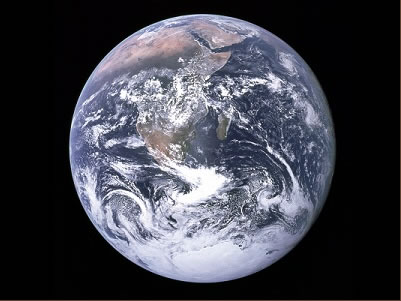 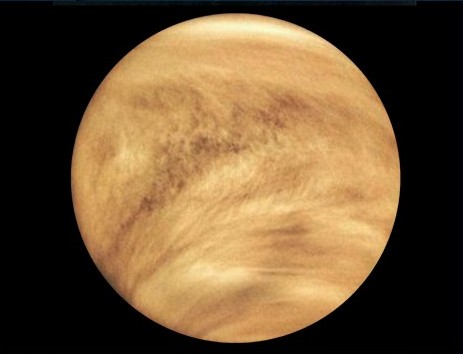 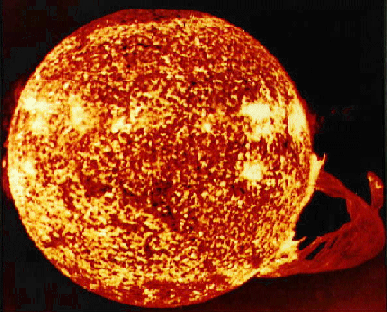 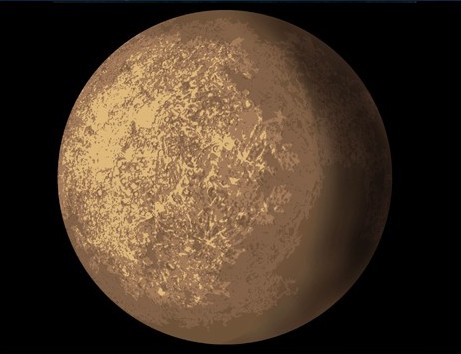 Mercury is the closest planet to the sun, orbiting our star at an average distance of 57.9 million kilometres, taking 88 days to complete a trip around the sun. Mercury is also the smallest planet in our solar system.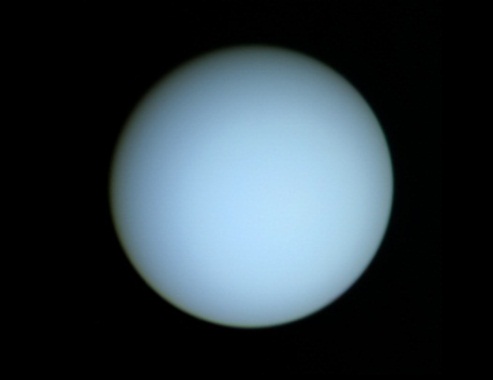 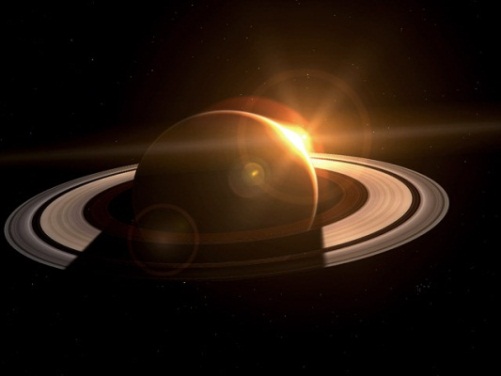 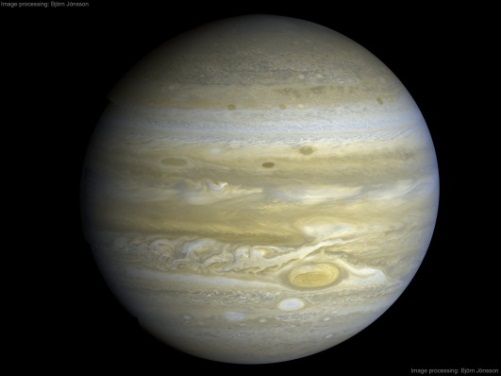 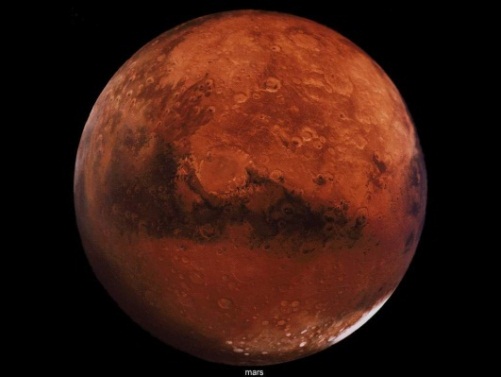 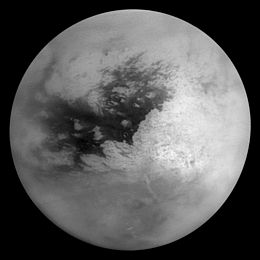 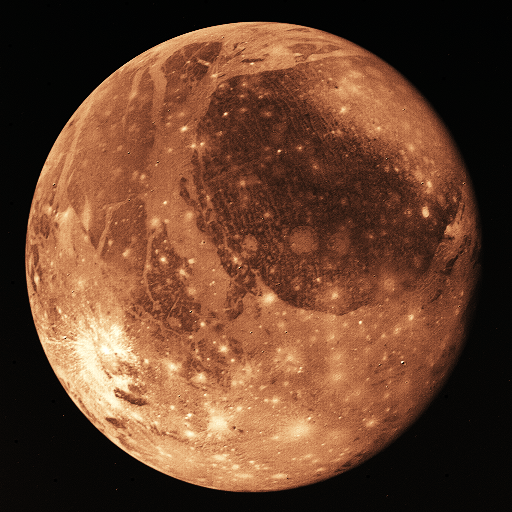 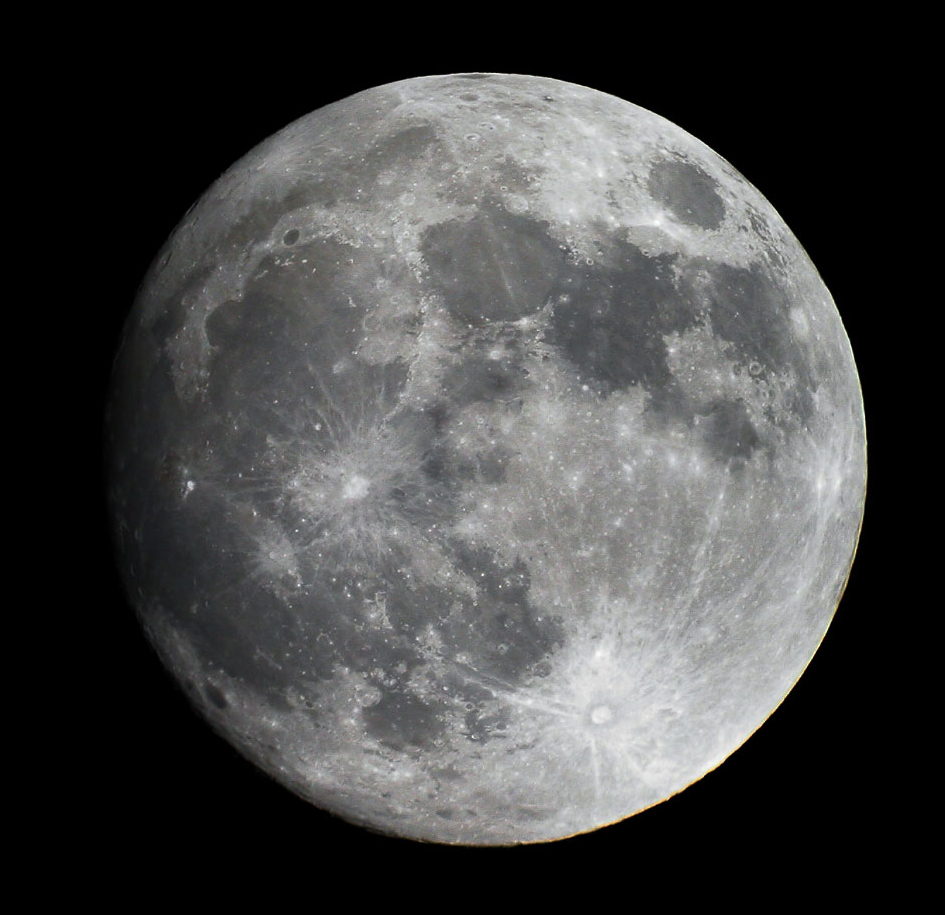 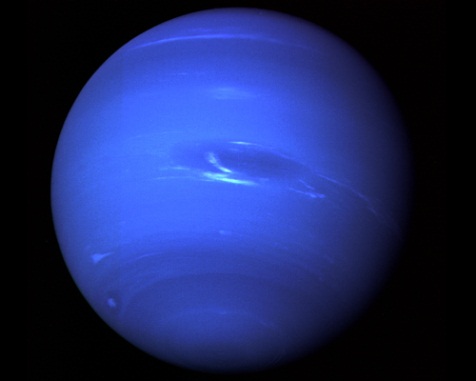 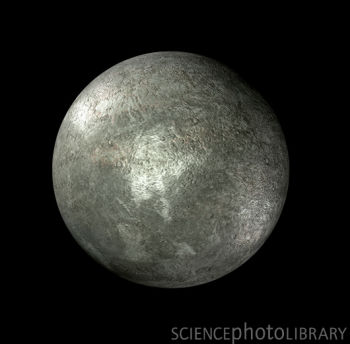 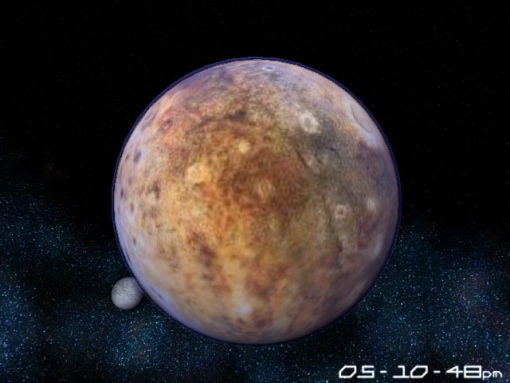 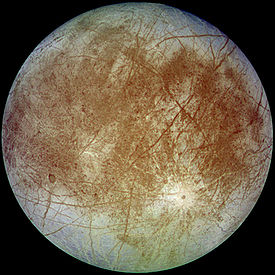 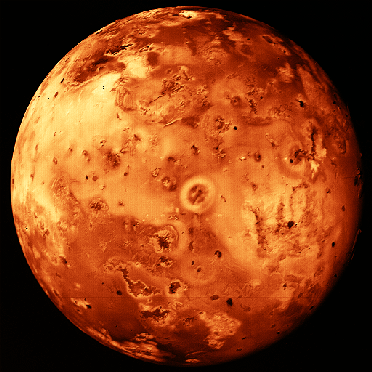 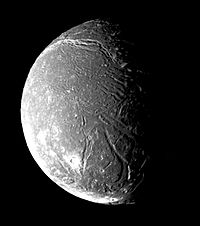 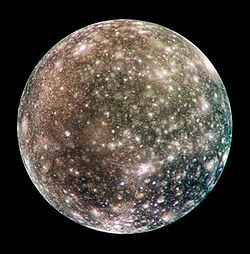 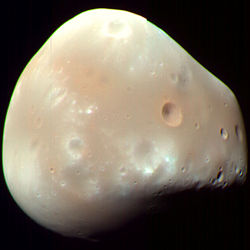 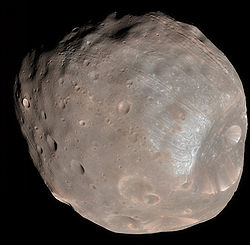 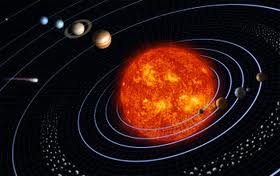 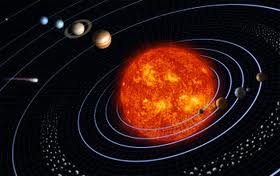 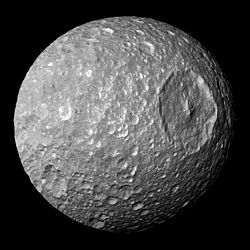 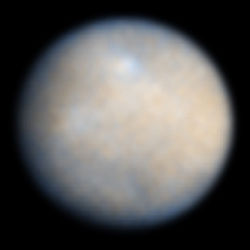 